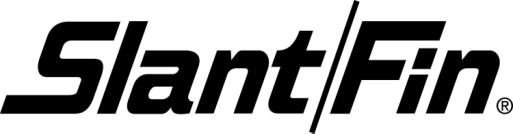 FACTORY WAREHOUSE OPEN HOUSE !COME CHECK OUT OUR NEWEST BOILERS, RESIDENTIAL & COMMERCIAL BASEBOARD. MEET KEITH MUHLMEISTER FROM OUR NY FACTORY FOOD & REFRESHMENTS WILL BE SERVED!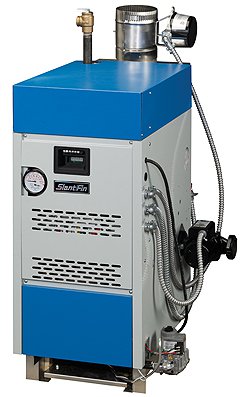 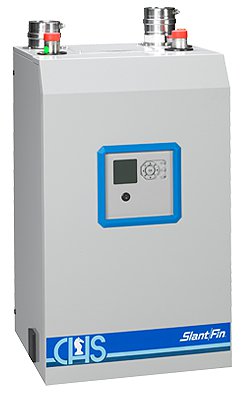 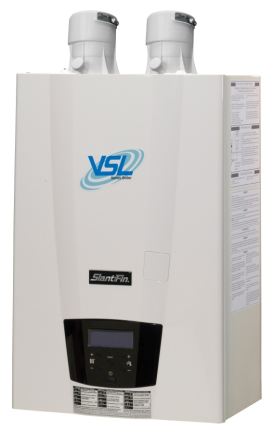 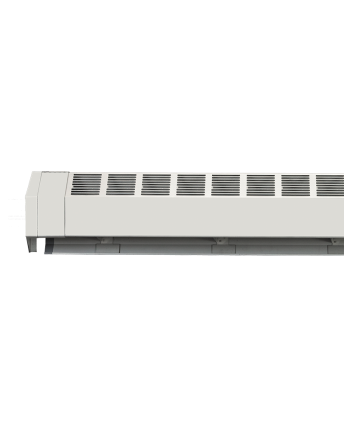 WHEN:	THURSDAY, SEPTEMBER 22ND, 2016		4PM – 7PMWHERE:	SLANT/FIN DENVER 4770 FOREST ST. UNIT # B		DENVER, CO. 80216   /   303-399-2208PRIZES & GIVEAWAYS TOO !